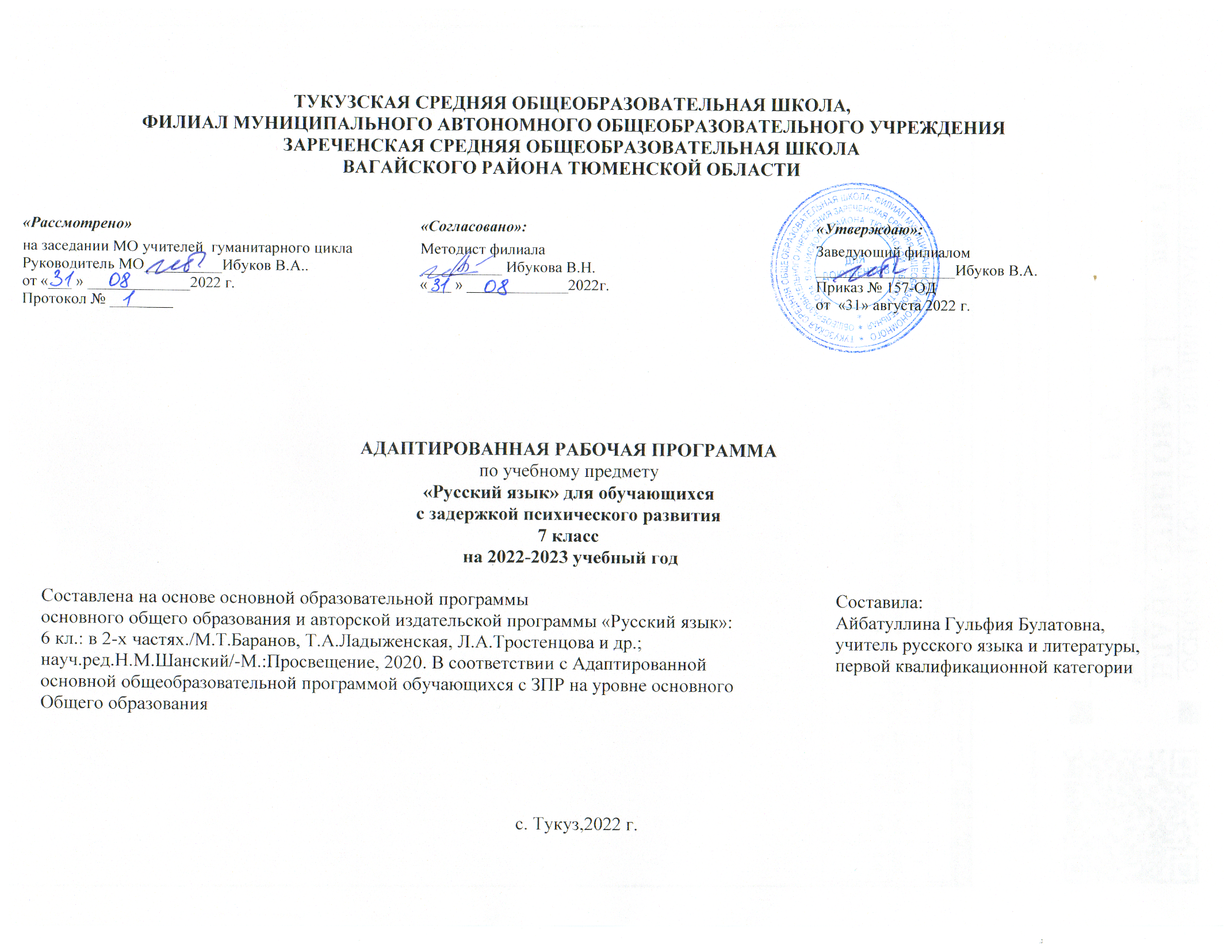 1.Пояснительная запискаАдаптированная рабочая программа для обучающегося с задержкой психического развития, составлена на основании следующих нормативно-правовых документов:1. Федеральный закон Российской Федерации «Об образовании в Российской Федерации», от 29 декабря 2012 г. № 273-ФЗ.2. Примерной Программы общеобразовательных учреждений «Русский язык 5-9 классы» /авторы: М. Т. Баранова и др. 9-е изд. – М.: Просвещение, 20113. Адаптированная основная общеобразовательная программа МАОУ Зареченская СОШ, филиал Тукузская СОШ для обучающихся с задержкой психического развития.Специфика работы с детьми с ЗПР прослеживается в целя и задачах, реализуемых в процессе преподавания предмета.Обучение русскому языку ведется с использованием учебника «Русский язык. Учебник для 7-го класса общеобразовательных учреждений»/ авторы М. Т. Баранова и др.: Просвещение, 2017. Это учебное пособие содержит в доступной форме изложенный теоретический материал, практические задания, представленные в нем, имеют разноуровневый характер, что позволяет осуществлять дифференцированный подход в обучении. Учебник легок в использовании: словарные слова помещены в рамочки, что облегчает знакомство с ними; условные обозначения, принятые в учебном пособии, позволяют свободно ориентироваться в нем; репродукции картин, которыми снабжен учебник, хорошего качества, что, дает возможность осуществлять коррекцию зрительного восприятия при работе с ним.Ввиду психологических особенностей детей с ЗПР, с целью усиления практической направленности обучения проводится коррекционная работа, которая включает следующие направления.Совершенствование движений и сенсомоторного развития: развитие мелкой моторики и пальцев рук; развитие навыков каллиграфии; развитие артикуляционной моторики.Коррекция отдельных сторон психической деятельности: коррекция – развитие восприятия, представлений, ощущений; коррекция – развитие памяти; коррекция – развитие внимания; формирование обобщенных представлений о свойствах предметов (цвет, форма, величина); развитие пространственных представлений и ориентации; развитие представлений о времени.Развитие различных видов мышления: развитие наглядно-образного мышления;развитие словесно-логического мышления (умение видеть и устанавливать логические связи между предметами, явлениями и событиями).Развитие основных мыслительных операций: развитие умения сравнивать, анализировать; развитие умения выделять сходство и различие понятий; умение работать по словесной и письменной инструкциям, алгоритму; умение планировать деятельность.Коррекция нарушений в развитии эмоционально-личностной сферы: развитие инициативности, стремления доводить начатое дело до конца; формирование умения преодолевать трудности; воспитание самостоятельности принятия решения; формирование адекватности чувств; формирование устойчивой и адекватной самооценки; формирование умения анализировать свою деятельность; воспитание правильного отношения к критике.Коррекция – развитие речи: развитие фонематического восприятия; коррекция нарушений устной и письменной речи; коррекция монологической речи; коррекция диалогической речи; развитие лексико-грамматических средств языка.Расширение представлений об окружающем мире и обогащение словаря. Коррекция индивидуальных пробелов в знаниях.2. Общая характеристика учебного предметаВ системе предметов курс «Русский язык» (7 класс) реализует следующие цели:формирование умений сознательно и грамотно пользоваться богатыми ресурсами родного языка в речевой практике, развитие интуиции и «чувства» языка;воспитание уважение к языку родного народа, чувства сопричастности к сохранению его самобытности и чистоты, стремления познавать свойства родного слова и совершенствовать свою речь.Для достижения поставленных целей изучения русского языка в 7 классе необходимо решение следующих практических задач:- дать представление о роли языка в жизни человека, о богатстве и выразительности средств русского языка, свойствах родного слова;- обеспечить первоначальных знаний о системе русского языка, в частности из области лексики, фонетики и графики, грамматики русского языка, а также формирование умений применять эти знания на практике;- сформировать орфографические и пунктуационные умения и навыки (в рамках программы);- развивать речь учащихся: обогащать их словарный запас, грамматический строй речи, способствовать усвоению орфоэпических норм литературного языка, формировать речевые умения, позволяющие адекватно воспринимать, воспроизводить чужую речь и создавать собственную в устной и письменной форме;- способствовать развитию интереса к родному языку, познавательных и творческих способностей детей.Содержание обучения русскому языку отобрано и структурировано на основе компетентностного подхода. В соответствии с этим в 7 классе формируются и развиваются коммуникативная, языковая, лингвистическая (языковедческая) и культуроведческая компетенции.Коммуникативная компетенция – овладение всеми видами речевой деятельности и основами культуры устной и письменной речи, базовыми умениями и навыками использования языка в жизненно важных для данного возраста сферах и ситуациях общения.Языковая и лингвистическая (языковедческая) компетенции – освоение необходимых знаний о языке как знаковой системе и общественном явлении, его устройстве, развитии и функционировании; овладение основными нормами русского литературного языка; обогащение словарного запаса и грамматического строя речи учащихся; формирование способности к анализу и оценке языковых явлений и фактов, необходимых знаний о лингвистике как науке и учёных-русистах; умение пользоваться различными лингвистическими словарями.Культуроведческая компетенция – осознание языка как формы выражения национальной культуры, взаимосвязи языка и истории народа, национально-культурной специфики русского языка, владение нормами русского речевого этикета, культурой межнационального общения.В программе выделены часы на развитие связной речи. Темы по развитию речи – речеведческие понятия и виды работы над текстом – пропорционально распределены между грамматическим материалом.3.Описание места учебного предмета в учебном планеСогласно учебному плану Тукузской СОШ на 2022-2023 учебный год на изучение русского языка в 7 классе выделяется 136 ч (4 часа в неделю). Данная рабочая программа рассчитана на 4 учебных часа в неделю, что составляет 136 часов в год.4. Описание ценностных ориентиров содержания учебного предметаГлавной целью школьного образования является развитие ребенка как компетентной личности путем включения его в различные виды ценностной человеческой деятельности: учеба, познание, коммуникация, профессионально-трудовой выбор, личностное саморазвитие, ценностные ориентации, поиск смыслов жизнедеятельности. Курс русского языка для 7 класса направлен на совершенствование речевой деятельности учащихся на основе овладения знаниями об устройстве русского языка и особенностях его употребления в разных условиях общения, на базе усвоения основных норм русского литературного языка, речевого этикета. Учитывая то, что сегодня обучение русскому языку происходит в сложных условиях, когда снижается общая культура населения, расшатываются нормы литературного языка, в программе усилен аспект культуры речи. Содержание обучения ориентировано на развитие личности ученика, воспитание культурного человека, владеющего нормами литературного языка, способного свободно выражать свои мысли и чувства в устной и письменной форме, соблюдать этические нормы общения. Рабочая программа предусматривает формирование таких жизненно важных умений, как различные виды чтения, информационная переработка текстов, поиск информации в различных источниках, а также способность передавать ее в соответствии с условиями общения. Курс направлен на интенсивное речевое и интеллектуальное развитие, таким образом, создавая условия для реализации надпредметной функции, которую русский язык выполняет в системе школьного образования. В процессе обучения ученик получает возможность совершенствовать общеучебные умения, навыки, способы деятельности, которые базируются на видах речевой деятельности и предполагают развитие речемыслительных способностей. В процессе изучения русского (родного) языка совершенствуются и развиваются следующие общеучебные умения: коммуникативные (владение всеми видами речевой деятельности и основами культуры устной и письменной речи, базовыми умениями и навыками использования языка в жизненно важных для учащихся сферах и ситуациях общения), интеллектуальные (сравнение и сопоставление, соотнесение, синтез, обобщение, абстрагирование, оценивание и классификация), информационные (умение осуществлять библиографический поиск, извлекать информацию из различных источников, умение работать с текстом), организационные (умение формулировать цель деятельности, планировать ее, осуществлять самоконтроль, самооценку, самокоррекцию).  5. Личностные, метапредметные, предметные результаты освоения предмета   Личностные результаты:понимание русского языка как одной из национально-культурных ценностей русского народа;понимание определяющей роли родного языка в развитии интеллектуальных, творческих способностей и            моральных качеств личности, его значения в процессе получения школьного образования;осознание эстетической ценности русского языка;уважительное отношение к родному языку;потребность сохранить чистоту русского языка как явления национальной культуры;стремление к речевому самосовершенствованию;формирование достаточного объема словарного запаса и усвоенных грамматических средств для выражения мыслей и чувств в процессе речевого общения;формирование способности самооценки на основе наблюдения за собственной речью.Метапредметные результаты:овладение всеми видами речевой деятельности (адекватное понимание информации устного и письменного сообщения; овладение разными видами чтения; формирование способности извлекать информацию из различных источников; овладение приемами отбора и систематизации материала на определенную тему; формирование умения вести самостоятельный поиск информации);применение приобретенных знаний, умений и навыков в повседневной жизни;способность использовать родной язык и как средство получения знаний по другим предметам;коммуникативно-целесообразное взаимодействие с окружающими людьми в процессе речевого общения;знакомство с национально-культурными нормами речевого этикета;использование родного языка как средства получения знаний по другим учебным предметам и продолжения образования.Предметные результаты:представление о русском языке как языке русского народа;понимание определяющей роли языка в развитии интеллектуальных и творческих способностей личности, при получении образования;овладение всеми видами речевой деятельности:адекватное понимание информации устного и письменного сообщения (цель, тему основную и дополнительную, явную и скрытую информацию);чтение текстов разных стилей и жанров; владение разными видами чтения (изучающим, ознакомительным, просмотровым);извлечение информации из различных источников, включая средства массовой информации; свободное пользование лингвистическими словарями, справочной литературой;воспроизведение текста с заданной степенью свернутости (план, пересказ, изложение);умение создавать тексты различных стилей и жанров (отзыв, письмо, расписку, заявление);овладение различными видами монолога (повествование, описание, рассуждение) и диалога (побуждение к действию, обмен мнениями, установление и регулирование межличностных отношений);умение излагать свои мысли в устной и письменной форме, соблюдать нормы построения текста (логичность, последовательность, связность, соответствие теме и др.);соблюдение в практике речевого общения основные произносительные, лексические, грамматические нормы современного русского литературного языка;соблюдение в практике письма основных правил орфографии и пунктуации, изученных в 7 классе;соблюдение норм русского речевого этикета;увеличение словарного запаса; расширение круга используемых грамматических средств; развитие способностей к самооценке на основе наблюдения за собственной речью.6. Содержание учебного предмета            Русский язык как развивающееся явление (1 ч)Повторение пройденного в v—vi классах (12 ч + 4 ч)Публицистический стиль, его жанры, языковые особенности. МОРФОЛОГИЯ. ОРФОГРАФИЯ. КУЛЬТУРА РЕЧИПричастие (31ч + 7 ч)Повторение пройденного о глаголе в V и VI классах. Причастие. Свойства прилагательных и глаголов у причастия. Синтаксическая роль причастий в предложении. Действительные и страдательные причастия. Полные и краткие страдательные причастия. Причастный оборот; выделение запятыми причастного оборота. Текстообразующая роль причастий.Склонение полных причастий и правописание гласных в падежных окончаниях причастий. Образование действительных и страдательных причастий настоящего и прошедшего времени (ознакомление).Не с причастиями. Правописание гласных в суффиксах действительных и страдательных причастий. Одна и две буквы н в суффиксах полных причастий и прилагательных, образованных от глаголов. Одна буква н в кратких причастиях.	Описание внешности человека: структура текста, языковые особенности (в том числе специальные «портретные» слова). Устный пересказ исходного текста с описанием внешности. Выборочное изложение текста с описанием внешности. Описание внешности знакомого по личным впечатлениям, по фотографии.Виды публичных общественно-политических выступлений. Их структура.Деепричастие (13 ч + 1 ч)Повторение пройденного о глаголе в V и VI классах.Деепричастие. Глагольные и наречные свойства деепричастия. Синтаксическая роль деепричастий в предложении. Текстообразующая роль деепричастий. Деепричастный оборот; знаки препинания при деепричастном обороте. Выделение одиночного деепричастия запятыми (ознакомление). Деепричастия совершенного и несовершенного вида и их образование.Не с деепричастиями.Рассказ по картине.Наречие (26 ч + 5 ч) Наречие как часть речи. Синтаксическая роль наречий в предложении. Степени сравнения наречий и их образование. Текстообразующая   роль   наречий.   Словообразование   наречий.Правописание не с наречиями на -о и -е; не- и ни- в наречиях. Одна и две буквы я в наречиях на -о и -е.Буквы о я е после шипящих на конце наречий. Суффиксы -о и -а на конце наречий. Дефис между частями слова в наречиях. Слитные и раздельные написания наречий. Буква ъ после шипящих на конце наречий.	Описание действий как вид текста: структура текста, его языковые особенности. Пересказ исходного текста с описанием действий.Категория состояния (5 ч + 2 ч)	Категория состояния как часть речи. Ее отличие от наречий. Синтаксическая роль слов категории состояния.	Выборочное изложение текста с описанием состояния человека или природы.СЛУЖЕБНЫЕ ЧАСТИ РЕЧИ. КУЛЬТУРА РЕЧИ (37 ч)Самостоятельные и служебные части речи (1 ч) Предлог (9 ч)	Предлог как служебная часть речи. Синтаксическая роль предлогов в предложении. Непроизводные и производные предлоги. Простые и составные предлоги. Текстообразующая роль предлогов.Слитные и раздельные написания предлогов (в течение, ввиду, вследствие и др.). Дефис в предлогах из-за, из-под.                                                                                        Союз (12 ч)   Союз как служебная часть речи. Синтаксическая роль союзов в предложении. Простые и составе союзы. Союзы сочинительные и подчинительные; сочинительные союзы — соединительные, разделительные и противительные. Употребление сочинительных союзов в простом и сложном предложениях; употребление подчинительных союзов в сложном предложении. Текстообразующая роль союзов.Слитные и раздельные написания союзов. Отличие на письме союзов зато, тоже, чтобы от местоимений с предлогом и частицами и союза также от наречия так с частицей же.                                                                                                                 Частица (15 ч)	Частица как служебная часть речи. Синтаксическая роль частиц в предложении. Формообразующие и смысловые частицы. Текстообразующая роль частиц.Различение на письме частиц не и ни. Правописание не и ни с различными частями речи.                                                                    Междометие. Звукоподражательные слова (2 ч)Междометие как часть речи. Синтаксическая роль междометий в предложении.Звукоподражательные слова и их отличие от  междометий. Дефис в междометиях. Интонационное выделение междометий. Запятая и восклицательный знак при междометиях.Повторение и систематизация пройденного в vii классе (9 ч + 1 ч)Тематическое планирование, в том числе с учетом рабочей программы воспитания с указанием количества часов, отводимых на освоение каждой темы. №Название разделаЧасы 1Введение 1ч.2Повторение пройденного в v—vi классах  12 ч + 4 ч.3Морфология. Орфография.  Причастие  31ч + 7 ч.4Деепричастие 13 ч + 1 ч.5Наречие  26 ч + 5 ч.6Категория состояния 5 ч + 2 ч.7СЛУЖЕБНЫЕ ЧАСТИ РЕЧИ. КУЛЬТУРА РЕЧИ 37 ч.8Самостоятельные и служебные части речи 1 ч.9Предлог  9 ч.10Союз  12 ч.11Частица 15 ч.12Междометие. Звукоподражательные слова  2 ч.13Повторение и систематизация пройденного в vii классе 9 ч + 1 ч.Итого:136Кол-во ч.Тема урокаКол-во ч.Тема урока11Русский язык как развивающееся явление. (РПВ) беседа «Что такое культура речи?»21Входная контрольная работа «Повторение изученного в 6 классе»31Синтаксис. Словосочетание и предложение. Синтаксический разбор. Пунктуационный разбор41Лексика и фразеология 51Фонетика и орфография. Фонетический разбор слова61Словообразование и орфография71Морфемный и словообразовательный разбор слова81Р.р. Публицистический стиль. (РПВ) беседа «Культура речи»91Р.р. Жанры публицистического стиля, его особенности101Повторение пройденного о глаголе в 5-6 классах111Причастие как часть речи121Р.р. Виды публичных общественно-политических выступлений. Их структура131Склонение причастий и правописание гласных в падежных окончаниях причастий141Причастный оборот; выделение причастного оборота запятыми151Причастный оборот; выделение причастного оборота запятыми161Р.р. Описание внешности человека. (РПВ) урок-дискуссия «Мой друг – какой он?»171Действительные и страдательные причастия181Краткие  и полные страдательные причастия191Образование действительных причастий настоящего времени201Диктант по теме «Причастный оборот»211Образование действительных причастий прошедшего времени221Образование страдательных причастий настоящего времени231Правописание гласных в суффиксах страдательных причастий настоящего времени241Образование страдательных причастий прошедшего времени251Гласные перед н в полных и кратких страдательных причастиях261Одна и две буквы н в суффиксах страдательных  причастий прошедшего времени271Одна буква н в отглагольных прилагательных281Одна и две буквы н  в суффиксах кратких страдательных причастий и в кратких отглагольных прилагательных291Одна и две Н в суффиксах полных и кратких страдательных причастий и в кратких отглагольных прилагательных301Р.р. Подготовка к написанию контрольного изложения по рассказу М.А. Шолохова «Судьба человека». (РПВ) беседа «Дорогу осилит идущий»311Р.р. Написание контрольного изложения по рассказу М.А. Шолохова «Судьба человека»321Морфологический разбор причастия331Слитное и раздельное написание не с причастиями341Слитное и раздельное написание не с причастиями351Буквы е и ё после шипящих в суффиксах страдательных причастий прошедшего времени361 Обобщение и систематизация по теме «Причастие»371Контрольное тестирование №1 по теме: «Причастие»381Деепричастие как часть речи391Деепричастный оборот. Запятые при деепричастном обороте401Не с деепричастиями411Деепричастия несовершенного вида  и их образование421Деепричастия совершенного вида  и их образование431Р.р. Подготовка к написанию сочинения по картине С. Григорьева «Вратарь». (РПВ) беседа «Формула здоровья»441Р.р. Написание классного сочинения по картине С. Григорьева «Вратарь»451Морфологический разбор деепричастия461Обобщение и систематизация по теме «Деепричастие»471Контрольный  диктант по теме «Деепричастие»481Анализ результатов контрольного диктанта. Наречие как часть речи491Смысловые группы наречий501Степени сравнения наречий и их образование 511Степени сравнения наречий и их образование 521Морфологический разбор наречия531Текстообразующая роль наречий541Р.р. Подготовка к написанию контрольного сочинения-рассуждения по теме «Прозвища». (РПВ) беседа «Прозвища в школьной жизни»551Р.р. Написание контрольного сочинения-рассуждения по теме «Прозвища»561Словообразование наречий571Правописание не с наречиями на -о и -е581Правописание не  с наречиями на -о и -е591Не- и ни- в отрицательных наречиях601Не- и ни- в отрицательных наречиях611Р.р. Описание действий как вид текста. Подготовка к написанию  сочинения по теме «Учимся работать»6211Одна и две буквы н в наречиях на  - о и - е631Буквы о и е после шипящих на конце наречий641Буквы о и а на конце наречий651Буквы о и а на конце наречий661Р.р. Подготовка к написанию изложения по теме «Равнодушие». (РПВ) беседа «Равнодушие – болезнь нашего века»671Р.р. Написание изложения по теме «Равнодушие»681Дефис между частями слова в наречиях691Дефис между частями слова в наречиях701Слитные и раздельные написания наречий711Мягкий знак после шипящих на конце наречий721Обобщение и систематизация по теме «Наречие» 731Контрольный диктант по теме «Наречие»741Анализ результатов контрольного диктанта. Категория состояния как часть речи751Синтаксическая роль слов категории состояния761Морфологический разбор категории состояния771Р.р. Подготовка к написанию контрольного изложения по теме: «Обыкновенная земля». 781Р.р. Написание контрольного изложения по теме: «Обыкновенная земля»791Обобщение и систематизация по теме «Категория состояния»801Самостоятельные и служебные части речи811Предлог как  часть речи821Употребление предлогов831Непроизводные и производные предлоги841Простые и составные предлоги851Морфологический разбор предлога861Р.р. Подготовка к написанию сочинения по картине  А.В. Сайкиной «Детская спортивная школа». (РПВ) Уроки здоровья и пропаганды ЗОЖ.871Слитное и раздельное написание производных предлогов881Слитное и раздельное написание производных предлогов891Обобщение и систематизация по теме «Предлог»901Диктант по теме «Предлог»911Союз как часть речи921Простые и составные союзы931Союзы сочинительные и подчинительные941Употребление сочинительных союзов в простом и сложном предложении951Употребление сочинительных союзов в простом и сложном предложении961Сочинительные союзы971Употребление подчинительных союзов в сложном предложении981Употребление подчинительных союзов в сложном предложении991Р.р. Устное рассуждение на дискуссионную тему; его языковые особенности1001Морфологический разбор союза1011Р.р. Подготовка к написанию контрольного сочинения  по теме: «Книга – наш друг и советчик». (РПВ) беседа «Книга в нашей жизни»1021Р.р. Написание контрольного сочинения по   теме: «Книга – наш друг и советчик»1031Слитные и раздельные написания союзов 1041Слитные и раздельные написания союзов 1051Обобщение и систематизация знаний по теме «Союз»1061Диктант по теме «Союз»1071Частица как часть речи1081Синтаксическая роль частиц в предложении1091Формообразующие частицы1101Смысловые частицы1111Смысловые частицы1121Раздельное и дефисное написание частиц1131Морфологический разбор частицы1141Различение на письме частиц не и ни1151Различие частицы не и приставки не-1161Различие частицы не и приставки не-1171Р.р. Подготовка к сочинению-рассуждению «За что я люблю природу?» (РПВ) «Как человек охраняет природу»1181Сочинение-рассуждение «За что я люблю природу?»1191Частица ни, приставка ни-, союз ни - ни1201Частица ни, приставка ни-, союз ни - ни1211Обобщение и систематизация знаний по теме «Частица» 1221Контрольный диктант по теме «Частица»1231Междометие как часть речи1241Звукоподражательные слова и их отличие от междометий1251Дефис в междометиях. Интонационное выделение междометий1261Запятая и восклицательный знак при междометиях1271Повторение.  Разделы науки о русском языке1281Повторение.  Текст. Стили речи 1291Р.р. Подготовка к написанию сочинения-рассуждения на морально-этическую тему. (РПВ) беседа «Простые нормы нравственности»1301Р.р. Написание  сочинения-рассуждения на морально-этическую тему1311Повторение. Фонетика. Графика1321Повторение. Лексика и фразеология1331Повторение. Морфемика. Словообразование1341Повторение. Морфология1351Контрольное итоговое тестирование  за курс 7 класса1361Анализ контрольной работы